von Frauen  möchten und auch nicht Frauen fällt es jedoch nach der Geburt ihres Kindes häufig schwer sich wieder für mehrere Stunden am Tag von ihrem Kind zu trennen. So ging es auch der Familienministerin Kristina Schröter. Ihre Kündigung sorgte für viel Diskussion. Die Begründung ihrer Kündigung war, sie könne nicht gleichzeitig im Ministerium und auf dem Spielplatz sein. Dadurch wird die Vereinbarung von Kind und Karriere wieder in Frage gestellt. Einige Bedingungen sollten sich verändern, damit beides möglich ist. Durch den Rücktritt von Frau Schröter wird deutlich, beide Eltern sollten die Arbeit zugunsten des Kindes ein wenig reduzieren, damit mehr Zeit für die Familie bleibt, jedoch keiner der Elternteile seinen Job komplett aufgegeben muss. nuEs sollte keine Ungerechtigkeit herrschen, wenn einer der Eltern aufsteigt und der andere abrutscht. Es sollte Gleichgewicht   in der Familie herrschen, damit eine ausgeglichene Atmosphäre entsteht und sich alle Familienmitglieder wohl fühlen. Dementsprechend gehört die Frau heutzutage auch nicht mehr bloß in die Küche. Sie kann, wenn sie sich mit ihrem Partner einigt Küche und Karriere miteinander vereinen. Das möchte ich später auch mal erreichen. Nach meinem Abitur, habe ich vor erst mal für ein Jahr ins Ausland zu gehen. Am liebsten möchte ich nach Amerika und dort als Au-pair arbeiten. Ich interesseiere mich für die Arbeit mit Kindern und fände es sehr sinnvoll in den USA mein Englisch zu verbessern. Ich denke man lernt eine Sprache viel schneller, wenn man sich im eigenen Land mit Menschen, die deine Mutterspreche nicht sprechen verständigen muss. Viele Jugendliche gehen nach ihrem Abitur ins Ausland. Laut einer Studie der Friedrich-Schiller-Universität Jena, bringt ein Auslandsjahr viele positive Eigenschaften mit sich, die der Persönlichkeitsentwicklung beitragen. Die Studie sagt, die Schüler und die Gesellschaft profitiere von einem Auslandsjahr. Es wurden 741 Personen befragt. Ein Drittel davon machte kein Auslandsjahr, zwei Drittel hingegen schon. All diese Befragten waren im Alter von 14 bis 17 Jahren. Die Befragten wurden vor, Während und nach dem Auslandsjahr befragt. Dabei kamen die Psychologen zum dem Ergebnis, die Jugendlichen hätten nach dem Jahr ein höheres Maß an Offenheit. Sie seien offener und toleranter gegenüber neuen Menschen und Kulturen. Jedoch wird auch gesagt, dass Jugendliche, die das Austauschprogrammwagen generell extravertierter seien und die Grupp derer, die ins Ausland gehen heterogener werden solle. Jugendliche haben durch den sozioökologischen Hintergrund und den Bildungshintergrund der Eltern bessere Voraussetzungen für ein Auslandsjahr. Ein Professor der jener Universität wünscht sich ebenfalls eine heterogene gruppe an Teilnehmern des Austauschprogrammes. Deshalb ist er der Hoffnung, durch die positiven Ergebnisse der Studie, die ein Auslandsjahr aufweist, werde die Anzahl der Jugendlichen, die ins Ausland gehen steigen und die gesamte gruppe derer sich verändern. Andere Jugendliche werden dadurch vielleicht motiviert. Da sich jedoch nicht jeder, der ein Auslandsjahr machen möchte dies auch leisten kann. Deshalb sei es wünschenswert, den jugendlichen aus einkommensschwächeren Haushalten finanzielle Unterstützung zukommen zu lassen. Ihnen soll auf Grund des Einkommens der Eltern nicht die Chance genommen werden ihren Horizont zu erweitern und die Erfahrung zu machen in einem fremden Land zu leben und die Persönlichkeit zu entwickeln. Genauso soll für alle Jugendliche, egal aus welcher Bildungsschicht, es ermöglicht werden leichter ein Auslandsjahr zu machen. Denn einige Schüler, mit einem anderen Bildungsabschluss als das Abitur haben häufig Angst, sie kämen in dem Land nicht zurecht, da sie die Sprache entweder gar nicht verstehen oder der Meinung sind ihr Englisch sei nicht gut genug, um sich im Land selbst ausreichend verständigen zu können. Ebenso hofft der Professor, durch die Studie würde den Menschen klar, werden dass ein Auslandsjahr positiver Erfahrungen mit sich bringt und es deshalb nie zu spät sei ins Ausland zu gehen. Wenn man an ein Auslandsjahr denkt, kommen einem jedoch auch negative Aspekte in den Sinn. Denn ein Auslandsjahr bedeutet ein Jahr von der Familie und Freunden getrennt zu sein. Man lebt in einem fremden Land ohne Bezugsperson. Man spricht die Sprache nicht perfekt und muss sich eventuell erst an einige kulturelle Umstellungen gewöhnen. Aus diesen Gründen haben einige Angs davor ein Auslandsjahr zu machen und lassen die negativen Aspekte die positiven überwiegend. Doch man sollte bedenken, dass man so viele neue Erfahrungen sammelt, die einem auch wenn sie negativ sind im Leben weiterbringen. Die Persönlichkeit wird sich in der Zeit stark entwickeln und man sollte ich trotz seiner Angst trauen diese neue Erfahrung zu machen. Aus diesen Gründen möchte ich unbedingt auch ein Auslandsjahr machen. Dieses Jahr bringt mir vermutlich mehr Erfahrungen als wenn ich ein Jahr früher arbeiten gehen würde. Nach dem Auslandsjahr möchte möglichst sofort anfangen zu studieren. Denn ich möchte unbedingt Grundschullehrerin werden und eigentlich kommt für mich auch keine Alternative in Frage. Deshalb möchte ich Lehramt studieren und danach mein Referendariat beginnen. Bestenfalls werde ich neben meinem Studium noch arbeiten um mir eine Wohnung leisten zu können. In der Stadt, in der ich dann eine Stelle bekommen würde, würde ich eventuell hinziehen. Ich würde am liebsten nicht ganz so weit weg von meiner Familie wohnen, um diese auch besuchen zu können. Entgeltlich möchte ich dann auch heiraten und eine Familie gründen. Am liebsten möchte ich zwei Kinder bekommen. Nach dem ich meine Kinder bekommen habe, möchte ich auf jeden Fall wieder arbeiten gehen. Ich könnte es mir unter keinen Umständen vorstellen nur zuhause zu bleiben und nicht arbeiten zu gehen. Ich denke man kann, wenn man es wirklich will, Familie und Karriere auf jeden Fall miteinander vereinen. Sobald ich aber zu wenig Zeit für meine Kinder haben sollte, würde ich weniger arbeiten gehen. Am wichtigsten ist, dass es meiner Familie gut gehen wird es meinen Kindern an nichts fehlt. Ich möchte mit ihnen in ein eigenes Haus ziehen und einen Garten haben. Ich möchte nicht unbedingt mitten in der Stadt leben, da ich denke, dass es für Kinder schöner ist auf dem Dorf zu leben. Ich würde mich nicht von meinem Partner dazu bringen lassen, meinen Beruf aufzugeben und nur in der Küche und bei den Kindern zu sein. Ich finde das Gleichgewicht und besonders die Gleichberechtigung in der Familie sehr wichtig. Denn weshalb sollte ich den ganzen Tag zu Hause sitzen und er darf seinen Traumberuf ausleben. Letztendlich lässt sich sagen, dass alle Zukunftsvorstellungen anders sind, jedoch durch die oben aufgeführten Studien deutlich wird, dass Frauen ebenso wie Männer ihren Traumberuf ausleben möchten. Dafür sind Vereinbarungen nötig, ebenso aber auch möglich. Heutzutage muss man sich nicht mehr zwischen Kind oder Karriere entscheiden. Denn wenn Mann und Frau die Familie und den Haushalt zusammen regeln, können beide ihrem Beruf nachgehen. 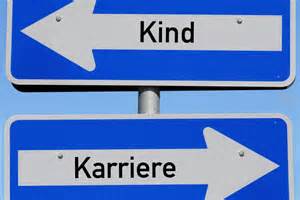 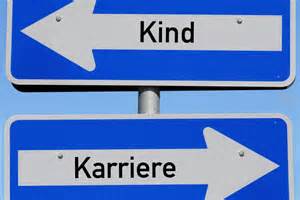 